МИНИСТЕРСТВО КУЛЬТУРЫ И СПОРТА РЕСПУБЛИКИ КАЗАХСТАНДепартамент образовательной, научной деятельности и международного сотрудничества 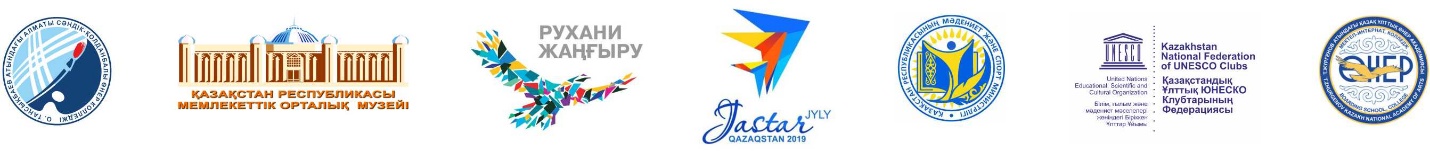 Положение         о международном  конкурсе   среди  учеников школ, студентов художественных колледжей и ВУЗов.  «Art Bazar – Время тюльпанов».  Конкурс приурочен к седьмому разделу статьи Первого Президента Республики Казахстан - «Казахстан – родина яблок и тюльпанов».Конкурс проводится: среди  учеников школ, студентов художественных колледжей и ВУЗов . Приуручен к статье Первого Президента Республики Казахстан «Семь граней Великой степи».Время проведения: 1-3 марта 2019 года.Место проведения: Алматы. «Центральный государственный музей РК».Организаторы конкурса: Алматинский колледж декоративно-прикладного искусства им. О.Тансыкбаева; Центральный государственный музей РК; Колледж КазНАИ им. Т. Жургенова; Министерство культуры и спорта Республики Казахстан; Акимат г. Алматы. Акимат Бостандыкского района города Алматы; ОО СХРК при поддержке Казахстанской Национальной Федерации Клубов ЮНЕСКО РК г. Алматы.     Международный конкурс «Art Bazar – Время тюльпанов», приурочен к статье Первого Президента Республики Казахстан «Семь граней Великой степи». Конкурс проводится в целях поддержки художественного творчества учашихся, совершенствования профессиональных навыков участников в декоративно-прикладном искусстве, развития интеллектуального уровня, повышения интереса к отечественной и мировой истории и, культуре, развитию интеллектуального сотрудничества между народами и способствует культурному подъему нашей страны в международном масштабе.В рамках конкурса ««Art Bazar – Время тюльпанов», приуроченному к седьмому разделу статьи Первого Президента Республики Казахстан - «Казахстан – родина яблок и тюльпанов» планируется проведение круглых столов на темы актуальных проблем образования в сфере культуры и искусства с известными деятелями искусств РК. По окончании участникам будут выданы сертификаты Республиканского учебно-методического объединения о повышении квалификации.Выставочные павильоны: Центральный государственный музей РК. Открытие и закрытие выставки состоиться в выставочном зале музея.Участники конкурса: Колледжи искусств и ВУЗы.II. Цели и задачи конкурса:Цели:- знакомство с культурно-историческим наследием Казахстана;- пропаганда природного разнообразия  и богатств Казахстана;- знакомство с традициями и декоративно-прикладным искусством разных стран;- развитие и укрепление дружественных, культурных и творческих связей молодых художников разных стран;- укрепление и установление международных связей и сотрудничества посредством культурного и творческого обмена;- выявление и поощрение молодых талантливых художников;- создание условий для творческого общения.Задачи:- популяризация имиджа Республики Казахстан;- реализация комплекса мер по патриотическому воспитанию;- формирование гражданской активности;- раскрытие творческого потенциала начинающих художников;- консолидация деятелей культуры и образования, творческих педагогов;-поддержка национальных традиций и культуры, воспитание норм морали и нравственности, межнационального согласия и толерантности;- знакомство с культурами разных стран.III. Номинации конкурса. «Декоративно-прикладное искусство»-Ткачество, батик, керамика, художественная обработка дерева, металла, кожи  /по 1 творческой работе / техника исполнения: в материале.Темы конкурсных работ: Всадническая культура; Древняя металлургия; Звериный стиль; Золотой человек; Колыбель тюркского мира; Великий шелковый путь; Казахстан – родина яблок и тюльпанов.Проведением и организацией конкурса занимается Алматинский колледж декоративно-прикладного искусства им. О.Тансыкбаева. Организация проходит в 3 этапа:Рассылка рекламно-информационных материалов отечественным и зарубежным заинтересованным ведомствам;Поступление работ, их сортировка;Организация конкурса, подведение его итогов, определение победителей и призеров, выпуск каталога конкурса.                                                             IV. ЖюриЖюри: Конкурсную программу оценивает независимое жюри, в состав которого приглашаются заслуженные деятели искусств, известные художники, искусствоведы, преподаватели художественных учебных заведений. Жюри имеет право: определять места, присуждать специальные призы. Решение жюри является окончательным и изменению не подлежит.Критерии оценки:- Оригинальность замысла;- Уровень художественного мастерства авторов;- Оригинальность выполнения творческих задач, законченность композиции.V. Призы и наградыПо итогам международного конкурса «Art Bazar – Время тюльпанов» участники награждаются «Гран-При», дипломами І, ІІ, ІІІ степени, сертификатами и дипломами участника.VI. Организационно-технические требования:Участник конкурса должен выслать 1 работу по ДПИ и анкету-заявку (приложение № 1) с личной фотографией (3х4 см) по электронной почте в срок до 25 февраля 2019 года. Условия участия: Оценка работ участников производится закрытым голосованием членов жюри. Время проведения конкурса 1-3 марта 2019.Время и место проведения конкурса: Алматы, Центральный государственный музей РК»мкр. Самал-1, д 44.Открытие конкурса состоится 1 марта 2019 года 11.00.Закрытие: 3 марта 2019 года.Координаты для справок:  Телефон: 8(727)379-82-26.WhatsApp:  +7 702 321 54 66. +7 775 699 94 08.e-mail: bakhyt_09@mail.ru;  gauhardauletova@mail.ru(№1 Приложение)МИНИСТЕРСТВО КУЛЬТУРЫ И СПОРТА РЕСПУБЛИКИ КАЗАХСТАНДепартамент образовательной, научной деятельности и международного сотрудничества         ЗАЯВКА На учатие в конкурсе среди  учеников школ, студентов художественных колледжей и ВУЗов. «Art Bazar – Время тюльпанов».Время проведения: 1-3 марта 2019 года.Место проведения: Алматы. «Центральный государственный музей РК».Конкурс приурочен к седьмому разделу статьи Первого Президента РеспубликиКазахстан - «Казахстан – родина яблок и тюльпанов». «Декоративно-прикладное искусство»-ткачество, батик, керамика, художественаая обработка дерева, металла, кожи  /по 1 творческой работе / Техника исполнения: в материале.Наименование организации______________________________________________________Полный адрес (город, почтовый индекс)____________________________________________________________Телефон______________________________________________________Факс, эл.почта________________________________________________________Краткая информация об участнике ________________________________________________________________         Руководитель  _________________________Место печати